		Agreement		Concerning the Adoption of Uniform Technical Prescriptions for Wheeled Vehicles, Equipment and Parts which can be Fitted and/or be Used on Wheeled Vehicles and the Conditions for Reciprocal Recognition of Approvals Granted on the Basis of these Prescriptions*(Revision 2, including the amendments which entered into force on 16 October 1995)_________		Addendum 93 – Regulation No. 94		Revision 2 - Amendment 3Supplement 6 to the 02 series of amendments – Date of entry into force: 18 June 2016		Uniform provisions concerning the approval of vehicles with regard to the protection of the occupants in the event of a frontal collisionThis document is meant purely as documentation tool. The authentic and legal binding text is: ECE/TRANS/WP.29/2015/95._________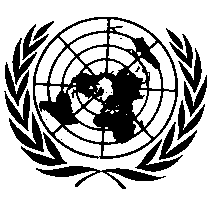 UNITED NATIONSThrough all the text of the Regulation (including all annexes), Rechargeable Energy Storage System (REESS), amend to read: Rechargeable Electrical Energy Storage System (REESS).Paragraph 2.3., amend to read:"2.3.	"Vehicle width" means the distance between two planes parallel to the longitudinal median plane (of the vehicle) and touching the vehicle on either side of the said plane but excluding the external devices for indirect vision, side marker lamps, tyre pressure indicators, direction indicator lamps, position lamps, flexible mud-guards and the deflected part of the tyre side-walls immediately above the point of contact with the ground."E/ECE/324/Rev.1/Add.93/Rev.2/Amend.3−E/ECE/TRANS/505/Rev.1/Add.93/Rev.2/Amend.3E/ECE/324/Rev.1/Add.93/Rev.2/Amend.3−E/ECE/TRANS/505/Rev.1/Add.93/Rev.2/Amend.311 July 2016